Publicado en Madrid el 30/03/2020 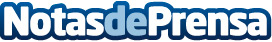 EXTEL y Rainbow ponen en marcha una iniciativa que permite a sus trabajadores seguir manteniendo su actividad de call center desde sus domiciliosA pesar de la crítica situación que se está viviendo por la pandemia por el COVID19, más de 1.900 trabajadores de ambas compañías pueden seguir dando servicio a los clientes teletrabajando desde sus casas. La compañía ha hecho una fuerte inversión en la compra de licencias, ordenadores y plataformas software para asegurar el servicio a sus clientes desde el domicilio de los trabajadoresDatos de contacto:Begoña Barreda609981255Nota de prensa publicada en: https://www.notasdeprensa.es/extel-y-rainbow-ponen-en-marcha-una-iniciativa Categorias: Nacional Telecomunicaciones Madrid Cataluña Galicia Aragón Emprendedores Recursos humanos http://www.notasdeprensa.es